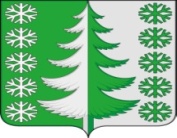 Ханты-Мансийский автономный округ – ЮграХанты-Мансийский районМУНИЦИПАЛЬНОЕ ОБРАЗОВАНИЕСЕЛЬСКОЕ ПОСЕЛЕНИЕ ВЫКАТНОЙАДМИНИСТРАЦИЯ СЕЛЬСКОГО ПОСЕЛЕНИЯ ПОСТАНОВЛЕНИЕот 06.12.2017							          		№60.Об установлении нормативов накопления твердых коммунальных отходов на территории сельского поселения Выкатной В соответствии с Федеральным законом от 24.06.1998 № 89-ФЗ «Об отходах производства и потребления», Постановлением Правительства РФ от 04.04.2016 № 269 «Об определении нормативов накопления твердых коммунальных отходов», Приказом Минстроя России от 28.07.2016 № 524/пр «Об утверждении Методических рекомендаций по вопросам, связанным с определением нормативов накопления твердых коммунальных отходов», Законом Ханты-Мансийского автономного округа - Югры от 17.11.2016 №79-оз «О наделении органов местного самоуправления муниципальных образований Ханты-Мансийского автономного округа - Югры отдельными государственными полномочиями в сфере обращения с твердыми коммунальными отходами», Законом Ханты-Мансийского автономного округа - Югры от 28.09.2017 № 66-оз «О внесении изменений в Закон Ханты-Мансийского автономного округа - Югры «О наделении органов местного самоуправления муниципальных образований Ханты-Мансийского автономного округа - Югры отдельными государственными полномочиями в сфере обращения с твердыми коммунальными отходами», Приказом Департамента Промышленности Ханты - Мансийского автономного округа – Югры от 06.10.2017 № 38-п 162 «Об утверждении методических рекомендаций по исполнению органами местного самоуправления муниципальных образований Ханты - Мансийского автономного округа - Югры отдельных полномочий в сфере обращения с твердыми коммунальными отходами» и Уставом сельского поселения Выкатной:Установить нормативы накопления твердых коммунальных отходов на территории  сельского поселения Выкатной согласно Приложению.2. Постановление опубликовать (обнародовать) в установленном порядке и разместить на официальном сайте Ханты-Мансийского района, в разделе Сельские поселения подраздел СП Выкатной.Настоящее постановление вступает в силу  с 01 января 2018 года.Контроль за выполнением постановления оставляю за собой.Глава сельского поселения Выкатной                                                                  Н.Г.ЩепёткинПриложениек постановлению администрациисельского поселения Выкатнойот 06.12.2017 №60 Нормативы накопления твердых коммунальных отходов  на территории сельского поселения Выкатной№п/пНаименование категории объектовРасчетная единица, в отношении которой устанавливается нормативНорматив накопления отходовНорматив накопления отходов№п/пНаименование категории объектовРасчетная единица, в отношении которой устанавливается нормативкг/годм3/год1.Административные здания, учреждения, конторыАдминистративные здания, учреждения, конторыАдминистративные здания, учреждения, конторыАдминистративные здания, учреждения, конторы1.1административные, офисные учреждения1 сотрудник100,3751,462.Предприятия торговлиПредприятия торговлиПредприятия торговлиПредприятия торговли2.1продовольственный магазин1 кв. метр общей площади52,1950,732.2Супермаркет (универмаг)1 кв. метр общей площади32,850,733.Предприятия транспортной инфраструктурыПредприятия транспортной инфраструктурыПредприятия транспортной инфраструктурыПредприятия транспортной инфраструктуры4Дошкольные и учебные заведенияДошкольные и учебные заведенияДошкольные и учебные заведенияДошкольные и учебные заведения4.1дошкольное образовательное учреждение1 учащийся61,6851,0954.2общеобразовательное учреждение1 учащийся79,9351,0955.Культурно-развлекательные, спортивные учрежденияКультурно-развлекательные, спортивные учрежденияКультурно-развлекательные, спортивные учрежденияКультурно-развлекательные, спортивные учреждения5.1клубы1 место35,770,735.2библиотеки1 место45,6250,736.Предприятия общественного питанияПредприятия общественного питанияПредприятия общественного питанияПредприятия общественного питания7.Предприятия службы бытаПредприятия службы бытаПредприятия службы бытаПредприятия службы бытапарикмахерские1 место173,012,5558.Предприятия в сфере похоронных услугПредприятия в сфере похоронных услугПредприятия в сфере похоронных услугПредприятия в сфере похоронных услуг8.1кладбища1 га общей площади3193,3956,219ДомовладенияДомовладенияДомовладенияДомовладения9.1многоквартирные дома1 проживающий198,4142,199.2индивидуальные жилые дома1 проживающий283,9193,285